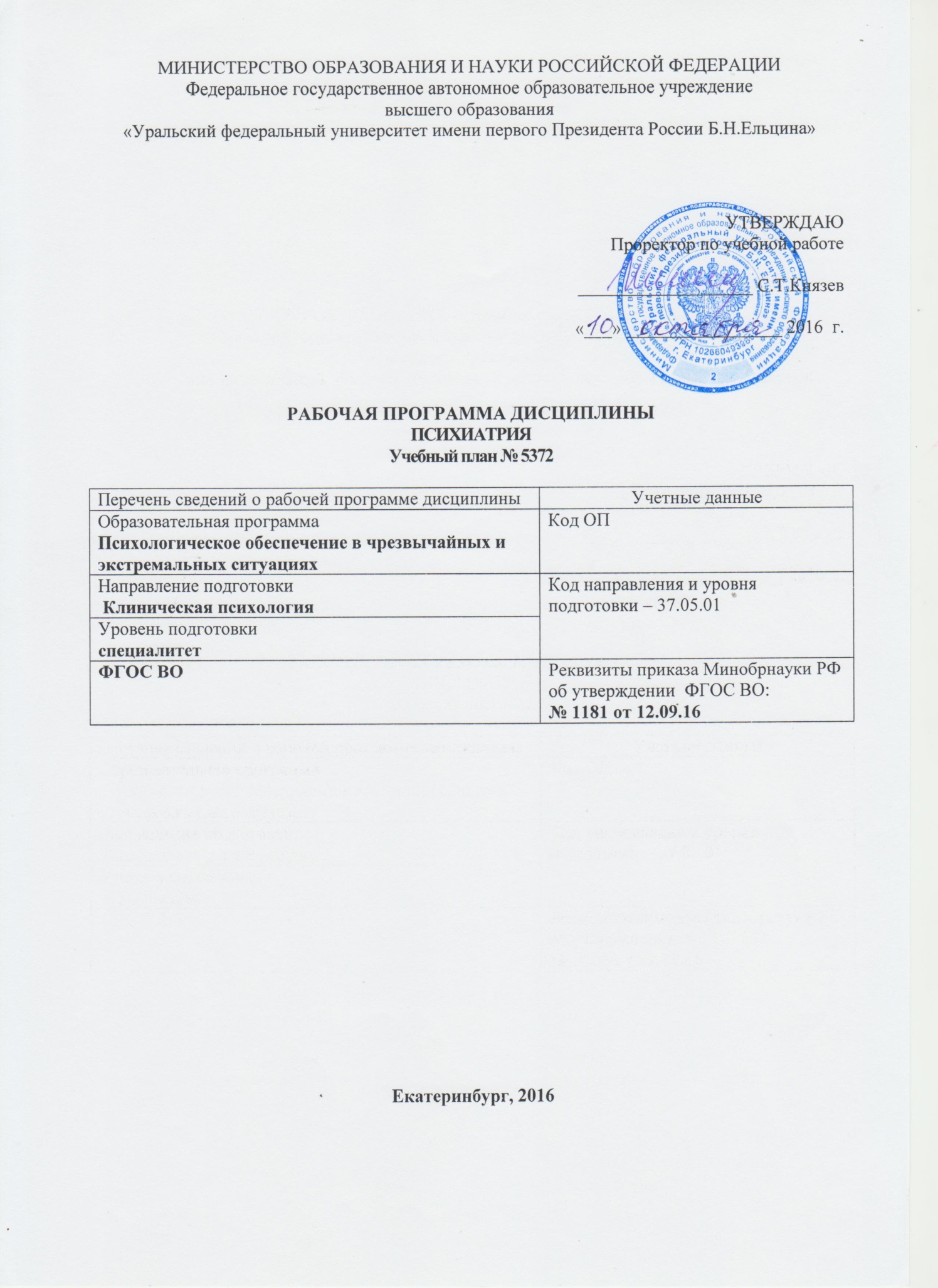 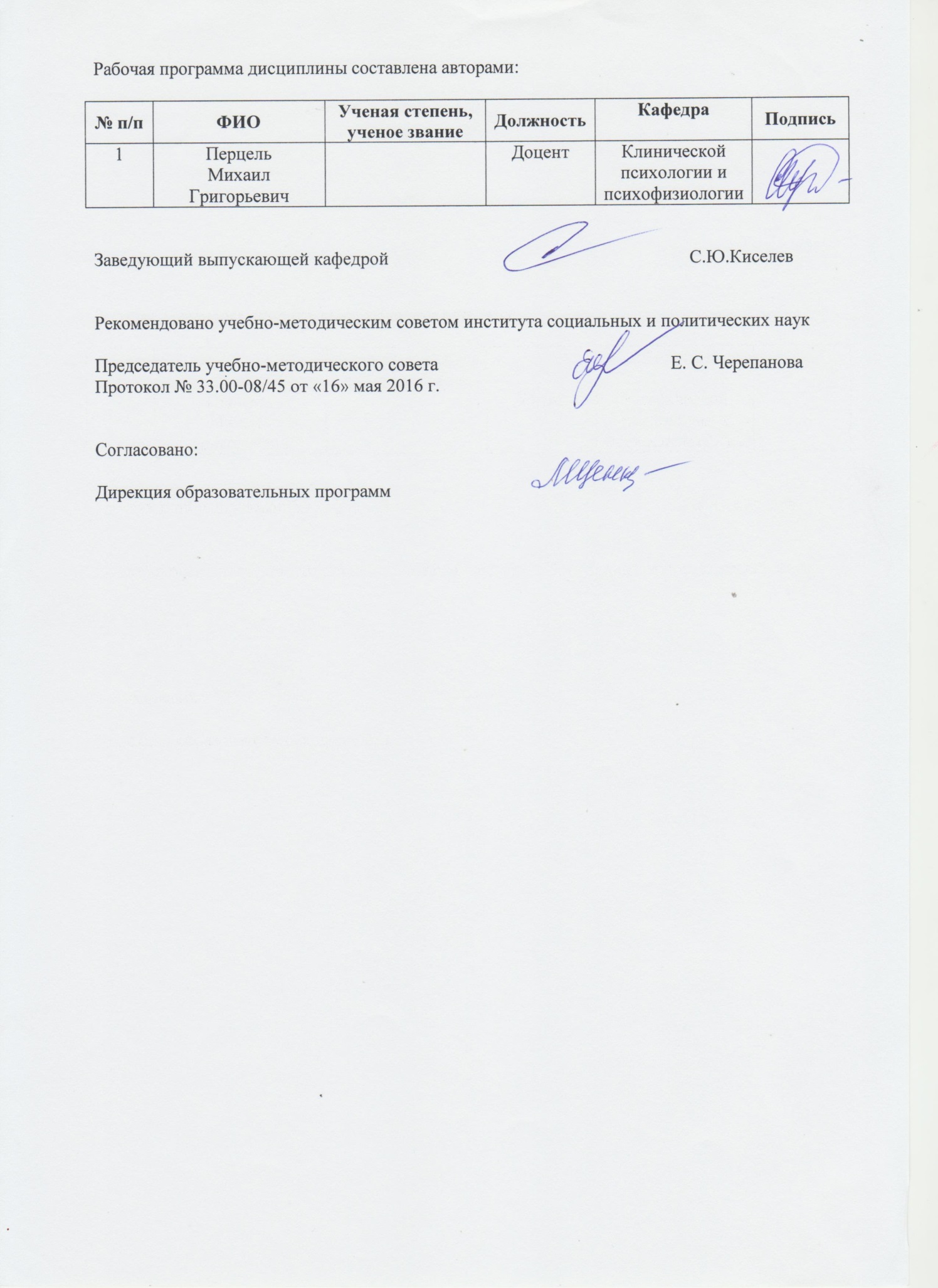 МИНИСТЕРСТВО ОБРАЗОВАНИЯ И НАУКИ РОССИЙСКОЙ ФЕДЕРАЦИИФедеральное государственное автономное образовательное учреждениевысшего образования«Уральский федеральный университет имени первого Президента России Б.Н.Ельцина»УТВЕРЖДАЮПроректор по учебной работе___________________ С.Т.Князев «___» _________________ 2016  г.РАБОЧАЯ ПРОГРАММА ДИСЦИПЛИНЫпсихиатрияУчебный план № 5372Екатеринбург, 2016Рабочая программа дисциплины составлена авторами:Заведующий выпускающей кафедрой 						С.Ю.КиселевРекомендовано учебно-методическим советом института социальных и политических наук Председатель учебно-методического совета	                                           Е. С. ЧерепановаПротокол № 33.00-08/45 от «16» мая 2016 г.Согласовано:Дирекция образовательных программ ОБЩАЯ ХАРАКТЕРИСТИКА ДИСЦИПЛИНЫПСИХИАТРИЯАннотация содержания дисциплины Цели дисциплины:Подготовка выпускников к использованию в профессиональной деятельности знаний о базовых понятиях психиатрии как научной дисциплины, позволяющие оказывать эффективное психологическое сопровождение лечебного процесса и психологическую профилактику заболеваний; знаний основных подходов к пониманию возникновения психических заболеваний.Подготовка выпускников к научной деятельности в исследовательских отделах академических и научно-исследовательских организаций; использованию в профессиональной деятельности метода анализа возникших нарушений психической деятельности, умения работать с научными текстами.1.2. Язык реализации программы – русский.1.3. Планируемые результаты освоения дисциплины Результатом освоения дисциплины является формирование у студента следующих компетенций: РО 2 – Способность применять правовые, экономические, психологические, социокультурные знания, использовать понятийно-теоретический аппарат в различных сферах жизнедеятельности, в том числе в профессиональной деятельностиРО 9 – Способность в рамках различных видов профессиональной деятельности клинического психолога прогнозировать изменения и понимать функционирование различных составляющих психики в норме и патологииИзучение дисциплины направлено  на формирование компетенций:В результате освоения дисциплины «Психиатрия» студент должен:знать: организацию психиатрической помощи, правовые и законодательные аспекты оказания психиатрической помощи; принципы современной классификации психических расстройств: основные психопатологические синдромы диагностический инструментарий при оценке расстройств восприятия, мышления, познавательной деятельности, речи, эмоций, воли, сознания, внимания;уметь: актуализировать и использовать на практике основные положения современных теорий и моделей, разработанных в области психиатрии; выявлять личностные особенности, психологические ресурсы и адаптационные возможности клиентов; проектировать мероприятия, направленные на решение профилактических, реабилитационных и консультативных задач; дифференцировать роль врача и клинического психолога в психокоррекции и психотерапии клиентов психосоматического профиля;владеть: навыками анализа медицинской документации в области психиатрии, а также работы в команде со специалистами врачебного профиля, навыками понимания феноменов психиатрии, диагностическим инструментарием.1.4. Объем дисциплины1.5.Место дисциплины  в структуре образовательной программы СОДЕРЖАНИЕ ДИСЦИПЛИНЫ РАСПРЕДЕЛЕНИЕ УЧЕБНОГО ВРЕМЕНИ3.1. Распределение аудиторной нагрузки и мероприятий самостоятельной работы по разделам дисциплиныОРГАНИЗАЦИЯ ПРАКТИЧЕСКИХ ЗАНЯТИЙ, САМОСТОЯТЕЛЬНОЙ РАБОТЫ ПО ДИСЦИПЛИНЕЛабораторные работы Не предусмотрено. Практические занятия4.3.Примерная тематика самостоятельной работы Примерный перечень тем домашних работ:Домашняя работа №1Основные психологические модели тревожных расстройств. Основные психологические модели невротических расстройств. Домашняя работа №2Нарушения мотивации при психических расстройствах.Специфика личностных нарушений при различных видах психических расстройств.Примерный перечень тем графических работ  Не предусмотрено.Примерный перечень тем рефератов (эссе, творческих работ)Не предусмотрено.Примерный перечень тем расчетных работ (программных продуктов)  Не предусмотрено.Примерный перечень тем расчетно-графических работ Не предусмотрено.Примерный перечень тем  курсовых проектов (курсовых работ)  Копинг-стратегии и агрессивность у лиц с сердечно-сосудистыми заболеваниямиСвязь локус-контроля личности и уровня тревожности в старшем подростковом возрастеПосттравматическое стрессовое расстройство у людей с ограниченными возможностями здоровьяИсследование гендерных особенностей суицидального поведенияКлинико-психологические аспекты ПТСР, факторы, предрасполагающие к развитию ПТСР. Психотерапевтические подходы к лечению.Семейная психотерапия в системе лечения и профилактики нервно-психических расстройств.Клинико-психологические аспекты тревожно-фобических расстройств и методы психотерапевтической коррекции.Социально-психологические факторы риска агрессивного поведения у подростков, страдающих расстройствами шизофренического спектра.Психологические особенности подростков, страдающих психическими расстройствами, склонных к суицидальному поведению.4.3.7. Перечень примерных  тем контрольных работКонтрольная работа №1Нарушение эмоционально-личностной сферы в структуре шизофрении, эпилепсии, маниакально-депрессивного психоза.Нарушения восприятия при шизофрении. Патология мышления при шизофрении. Понятие неврозов. Виды неврозов. Проблемы и подходы к изучению невротических расстройствПримерная тематика коллоквиумов Не предусмотрено.СООТНОШЕНИЕ РАЗДЕЛОВ ДИСЦИПЛИНЫ И ПРИМЕНЯЕМЫХ ТЕХНОЛОГИЙ ОБУЧЕНИЯ*ПРОЦЕДУРЫ КОНТРОЛЯ И ОЦЕНИВАНИЯ РЕЗУЛЬТАТОВ ОБУЧЕНИЯ (Приложение 2)ПРОЦЕДУРЫ ОЦЕНИВАНИЯ РЕЗУЛЬТАТОВ ОБУЧЕНИЯ В РАМКАХ НЕЗАВИСИМОГО ТЕСТОВОГО КОНТРОЛЯ (Приложение 3)ФОНД ОЦЕНОЧНЫХ СРЕДСТВ ДЛЯ ПРОВЕДЕНИЯ ТЕКУЩЕЙ И ПРОМЕЖУТОЧНОЙ АТТЕСТАЦИИ ПО ДИСЦИПЛИНЕ (Приложение 3)9. УЧЕБНО-МЕТОДИЧЕСКОЕ И ИНФОРМАЦИОННОЕ ОБЕСПЕЧЕНИЕ дисциплины9.1.Рекомендуемая литература9.1.1.Основная литератураГиндин, В.П. Психиатрия: мифы и реальность / В.П. Гиндин. - Москва : ПЕР СЭ, 2006. - 128 с. - ISBN 5-98549-020-3 ; То же [Электронный ресурс]. - URL: http://biblioclub.ru/index.php?page=book&id=233330 Козлов, В.В. Основы судебно-психиатрической экспертизы : учебное пособие / В.В. Козлов, Е.Е. Новикова. - 2-е изд., стер. - Москва : Издательство «Флинта», 2012. - 184 с. - ISBN 978-5-9765-0117-1 ; То же [Электронный ресурс]. - URL: http://biblioclub.ru/index.php?page=book&id=114935 Мандель, Б.Р. Аддиктология (ФГОС ВПО) : учебное пособие / Б.Р. Мандель. - Москва : Директ-Медиа, 2014. - 536 с. - ISBN 978-5-4458-8589-4 ; То же [Электронный ресурс]. - URL: http://biblioclub.ru/index.php?page=book&id=233060 Старшенбаум, Г.В. Аддиктология: психология и психотерапия зависимостей : практическое руководство / Г.В. Старшенбаум. - Москва : Когито-Центр, 2006. - 367 с. - (Клиническая психология). - ISBN 5-89353-157-4 ; То же [Электронный ресурс]. - URL: http://biblioclub.ru/index.php?page=book&id=145034 Старшенбаум, Г.В. Динамическая психиатрия и клиническая психотерапия / Г.В. Старшенбаум. - Москва : Высшая школа психологии, 2003. - 583 с. - ISBN 5-94405-007-1 ; То же [Электронный ресурс]. - URL: http://biblioclub.ru/index.php?page=book&id=65022  9.1.2.Дополнительная литератураВолков, В.Н. Судебная психиатрия. Структурно-логические схемы : учебное пособие для вузов / В.Н. Волков. - Москва : Юнити-Дана, 2015. - 255 с. : табл., схем. - Библиогр. в кн.. - ISBN 5-238-00207-6 ; То же [Электронный ресурс]. - URL: http://biblioclub.ru/index.php?page=book&id=446581 Клиническая психиатрия / под ред. Г. Груле, Р. Юнг, В. Майер-Гросса, М. Мюллер и др. - Москва : Издательство "Медицина", 1967. - 814 с. - ISBN 978-5-4458-8402-6 ; То же [Электронный ресурс]. - URL: http://biblioclub.ru/index.php?page=book&id=233508 Ковалев, В.В. Психиатрия детского возраста=Psychiatгy of Childhood (А Handbook fог Physiclans) : руководство для врачей / В.В. Ковалев. - Москва : Медицина, 1979. - 608 с. : ил. ; То же [Электронный ресурс]. - URL: http://biblioclub.ru/index.php?page=book&id=450062    Самыгин, С.И. Психотерапия детей и подростков / С.И. Самыгин, Г.И. Колесникова. - Ростов : Издательство «Феникс», 2012. - 288 с. - (Психологический практикум). - ISBN 978-5-222-19253-5 ; То же [Электронный ресурс]. - URL: http://biblioclub.ru/index.php?page=book&id=271485 Случевский, И.Ф. Психиатрия / И.Ф. Случевский. - б.м. : МЕДГИЗ, 1951. - 441 с. - ISBN 978-5-4458-6940-5 ; То же [Электронный ресурс]. - URL: http://biblioclub.ru/index.php?page=book&id=230257 9.2.Методические разработки Презентации к лекциям, выполненные в программе Microsoft Power Point9.3.Программное обеспечениеMicrosoftOffice, MicrosoftPowerPoint, InternetExplorer, WindowsMedia  - 9.4. Базы данных, информационно-справочные и поисковые системыЭлектронные информационные ресурсы Российской государственной библиотеки (www. rsl.ru), Зональная библиотека УрФУ (http://lib.urfu.ru/)ЭБС Университетская библиотека онлайн (https://biblioclub.ru/)ЭБС Лань (https://e.lanbook.com/)ЭБС Библиокомплектатор (http://www.bibliocomplectator.ru/available)Портал образовательных ресурсов УрФУ  (http://study.urfu.ru/)Ресурсы Института научной информации по общественным наукам Российской академии наук (ИНИОН РАН) (http://elibrary.ru),Университетская информационная система Россия (http://www.cir.ru),Поисковые информационные системы Yandex, Google.http://psychology.net.ru/ - Мир психологии (новости психологии, психологические тесты, книги).университетская информационная система Россия (http://www.cir.ru)9.5.Электронные образовательные ресурсы  Не используются.10. МАТЕРИАЛЬНО-ТЕХНИЧЕСКОЕ ОБЕСПЕЧЕНИЕ ДИСЦИПЛИНЫСведения об оснащенности дисциплины специализированным и лабораторным оборудованиемЗанятия сопровождаются мультимедийными иллюстрациями, демонстрацией видеофрагментов. Для этих целей используется оборудованная затемнением аудитория, экран, ноутбукПРИЛОЖЕНИЕ 1к рабочей программе дисциплины6. ПРОЦЕДУРЫ КОНТРОЛЯ И ОЦЕНИВАНИЯ РЕЗУЛЬТАТОВ ОБУЧЕНИЯ В РАМКАХ ТЕКУЩЕЙ И ПРОМЕЖУТОЧНОЙ АТТЕСТАЦИИ ПО ДИСЦИПЛИНЕ (для очной формы обучения)6.1. Весовой коэффициент значимости дисциплины – 16.2.Процедуры текущей и промежуточной  аттестации по дисциплине 6.3. Процедуры текущей и промежуточной аттестации курсовой работы 6.3. Процедуры текущей и промежуточной аттестации курсовой работы – не предусмотрено6.4. Коэффициент значимости семестровых результатов освоения дисциплиныПРИЛОЖЕНИЕ 2 к рабочей программе дисциплины7. ПРОЦЕДУРЫ ОЦЕНИВАНИЯ РЕЗУЛЬТАТОВ ОБУЧЕНИЯ В РАМКАХ НЕЗАВИСИМОГО ТЕСТОВОГО КОНТРОЛЯДисциплина и ее аналоги, по которым возможно тестирование, отсутствуют на сайте ФЭПО http://fepo.i-exam.ru.Дисциплина и ее аналоги, по которым возможно тестирование, отсутствуют на сайте Интернет-тренажеры http://training.i-exam.ru.Дисциплина и ее аналоги, по которым возможно тестирование, отсутствуют на портале СМУДС УрФУ.В связи с отсутствием Дисциплины и ее аналогов, по которым возможно тестирование, на сайтах ФЭПО, Интернет-тренажеры и портале СМУДС УрФУ, тестирование в рамках НТК не проводится.ПРИЛОЖЕНИЕ 3к рабочей программе дисциплины8. ФОНД ОЦЕНОЧНЫХ СРЕДСТВ ДЛЯ ПРОВЕДЕНИЯ ТЕКУЩЕЙ И ПРОМЕЖУТОЧНОЙ АТТЕСТАЦИИ ПО ДИСЦИПЛИНЕ 8.1. КРИТЕРИИ ОЦЕНИВАНИЯ РЕЗУЛЬТАТОВ КОНТРОЛЬНО-ОЦЕНОЧНЫХ МЕРОПРИЯТИЙ ТЕКУЩЕЙ И ПРОМЕЖУТОЧНОЙ АТТЕСТАЦИИ ПО ДИСЦИПЛИНЕ В РАМКАХ БРС 	В рамках БРС применяются утвержденные на кафедре критерии оценивания достижений студентов по каждому  контрольно-оценочному мероприятию. Система критериев оценивания, как и при проведении промежуточной аттестации по модулю, опирается на три уровня освоения компонентов компетенций: пороговый, повышенный, высокий.8.2. КРИТЕРИИ ОЦЕНИВАНИЯ РЕЗУЛЬТАТОВ  ПРОМЕЖУТОЧНОЙ АТТЕСТАЦИИ ПРИ ИСПОЛЬЗОВАНИИ НЕЗАВИСИМОГО ТЕСТОВОГО КОНТРОЛЯПри проведении независимого тестового контроля как формы промежуточной аттестации применяется  методика оценивания результатов, предлагаемая разработчиками тестов. Процентные показатели результатов независимого тестового контроля  переводятся в баллы промежуточной аттестации по 100-балльной шкале в БРС:  в случае балльной оценки по тесту (блокам, частям теста) переводится процент набранных баллов от общего числа возможных баллов по тесту;при отсутствии балльной оценки по тесту  переводится процент верно выполненных заданий теста, от общего числа заданий.8.3. ОЦЕНОЧНЫЕ СРЕДСТВА ДЛЯ ПРОВЕДЕНИЯ ТЕКУЩЕЙ И ПРОМЕЖУТОЧНОЙ АТТЕСТАЦИИ 8.3.1. Примерные  задания для проведения мини-контрольных в рамках учебных занятий Не предусмотрено.8.3.2. Примерные контрольные задачи в рамках учебных занятий не предусмотрено.8.3.3. Примерные контрольные кейсы Не предусмотрено.8.3.5. Перечень примерных  вопросов для зачета Не предусмотрено.8.3.6. Перечень примерных  вопросов для экзамена: Принципы классификации психических расстройств в соответствии с Международной Классификацией болезней 10 пересмотра (МКБ-10). Организация психиатрической помощи населению. Общие закономерности динамики психических заболеваний. Этиология и патогенез психических расстройств. Психогигиенические и психопрофилактические аспекты психиатрии. Особенности ухода и надзора за психически больными. Схема составления истории болезни в психиатрическом стационаре, особенности ее ведения и оформления. Мышление, определение понятия. Расстройства мышления. Нарушения темпа ассоциаций: болезненно ускоренное мышление, болезненно замедленное мышление, ментизм. Нарушение стройности, логичности мышления: разорванное мышление, бессвязное (инкогерентное), обрыв мысли (шперрунг). Нарушение целенаправленности мышления: резонерство (бесплодное мудрствование), аутистическое, символическое, обстоятельное мышление, персеверации. Особенности нарушений мышления при различных психических заболеваниях. Патологические идеи: навязчивые, сверхценные, бредовые. Навязчивости, навязчивые мысли, сомнения, страхи (фобии), действия. Ритуалы, их защитный характер. Роль психической травмы в формировании навязчивостей. Навязчивости при соматических заболеваниях. Фобии ипохондрического характера (канцерофобии, кардиофобии и т.д.), их диагностическое значение. Нарушения памяти: гипермнезия, гипомнезия, парамнезии (псевдореминисценции, конфабуляции, криптомнезии). Полная и частичная амнезия, диагностическое значение. Интеллект, определение понятия. Врожденное слабоумие.  Задержки психического развития.Приобретенное слабоумие (деменция). Понятие о лакунарном (частичном) и тотальном (глобальном) слабоумии. Диагностическое значение деменции, понятие о психоорганическом дефекте.Эмоциональные состояния: настроение, аффект, страсть. Патологический и физиологический аффекты. Нарушение адекватности эмоций: амбивалентность, неадекватность эмоций. Нарушение устойчивости эмоций: эмоциональная лабильность, эксплозивность, эмоциональная торпидность, слабодушие. Патологически повышенное настроение: гипертимия, эйфория, мория, экстаз. Маниакальный синдром, маниакальная триада. Гневливая мания. Патологически пониженное настроение: гипотимия, дисфория, тревога, страх. Депрессивные синдромы: меланхолический синдром (депрессивная триада), тревожная и ажитированная депрессии, астенодепрессивный синдром, депрессивно-ипохондрический синдром, синдром Котара, депрессивно-бредовой синдром. Суициды при депрессиях. Соматические признаки депрессий, «маскированные депрессии».
Дифференциальная диагностика депрессий и соматических заболеваний. Тревожный синдром.Патология внимания: истощаемость, отвлекаемость, апрозексии. Патология внимания при различных заболеваниях. Общие признаки нарушения сознания: дезориентировка, алло- и аутопсихическая, фрагментарность восприятия, нарушение связности и последовательности мышления, преобладание пассивности внимания, нарушение запоминания происходящих событий и последующая амнезия. Шизофрения, определения понятия. Основные и факультативные симптомы. Понятие о шизофреническом дефекте и шизофреническом исходе. Типы течения шизофрении: непрерывно-прогредиентный, приступообразно-прогредиентный (шубообразный) и периодический (ремитирующий). Синдромы помрачения сознания: делирий, онейроидный, аменция, сумеречное помрачение сознание. Диагностическое значение в психиатрической и диагностической практике. Синдромы выключения сознания: обнубиляция, сомноленция, оглушение, сопор, кома. Основные аффективные синдромы: депрессивный, маниакальный, тревожный, дистимия. Понятие о фазах, циклах, текущем эпизоде, циклотимия. Типы течения: биполярный, монополярный. Неврозоподобные расстройства в инволюционном периоде (астенодепрессивные, ипохондрические), инволюционные депрессии и параноид. Особенности депрессии и бреда Психические нарушения при сосудистых заболеваниях (атеросклероз, гипертоническая болезнь, гипотония). Основные клинические формы расстройств личности.  Психопатоподобные состояния при органических поражениях головного мозга различной этиологии. Динамика расстройств личности, понятие о компенсации и декомпенсации. 8.3.7. Ресурсы АПИМ УрФУ, СКУД УрФУ для проведения тестового контроля в рамках текущей и промежуточной аттестации Не используются.8.3.8. Ресурсы ФЭПО для проведения независимого тестового контроля Не используются.8.3.9. Интернет-тренажеры Не используются.Перечень сведений о рабочей программе дисциплиныУчетные данныеОбразовательная программа  Психологическое обеспечение в чрезвычайных и экстремальных ситуацияхКод ОП Направление подготовки  Клиническая психологияКод направления и уровня подготовки – 37.05.01Уровень подготовкиспециалитет Код направления и уровня подготовки – 37.05.01ФГОС ВОРеквизиты приказа Минобрнауки РФ об утверждении  ФГОС ВО: № 1181 от 12.09.16 № п/пФИОУченая степень, ученое званиеДолжностьКафедраПодпись1ПерцельМихаилГригорьевич Доцент  Клинической психологии и психофизиологииОК-6 - готовностью действовать в нестандартных ситуациях, нести социальную и этическую ответственность за принятые решенияПК-5 – способностью и готовностью определять цели и самостоятельно или в кооперации с коллегами разрабатывать программы психологического вмешательства с учетом нозологических и индивидуально-психологических характеристик, квалифицированно осуществлять клинико-психологическое вмешательство в целях профилактики, лечения, реабилитации и развитияПК-6 – способностью осуществлять психологическое консультирование медицинского персонала (или сотрудников других учреждений) по вопросам взаимодействия с пациентами (клиентами), создавать необходимую психологическую атмосферу и «терапевтическую среду»Виды учебной работы Объем дисциплиныОбъем дисциплиныРаспределение объема дисциплины по семестрам (час.)Распределение объема дисциплины по семестрам (час.)Распределение объема дисциплины по семестрам (час.)№п/пВиды учебной работы Всего часов81.Аудиторные занятия50502.Лекции10103.Практические занятия40404.Лабораторные работы--5.Самостоятельная работа студентов, включая все виды текущей  аттестации94946.Промежуточная аттестация1818\Э7.Общий объем  по учебному плану, час.1441448.Общий объем  по учебному плану, з.е.441. ПререквизитыОсновы клинической психологии. Психофармакология. Основы нейропсихологии. Клиника внутренних болезней. 2. КореквизитыНеврология. Расстройства личности. 3. ПостреквизитыКодраздела, темы Раздел, темадисциплины*Содержание Р1Раздел I. Предмет, задачи и содержание психиатрииРаздел I. Предмет, задачи и содержание психиатрииР1.Т1Тема 1. Психиатрия среди других дисциплин. Основные методы исследования психически больных.Основные данные по статистике психических расстройств. Принципы классификации психических расстройств в соответствии с Международной Классификацией болезней 10 пересмотра (МКБ-10). Организация психиатрической помощи населению. Общие закономерности динамики психических заболеваний. Этиология и патогенез психических расстройств. Оценка роли экзогенных и эндогенных факторов в происхождении психических заболеваний.Психогигиенические и психопрофилактические аспекты психиатрии. Понятие первичной, вторичной и третичной профилактики. Основные организационные формы психогигиены и психопрофилактики.Особенности ухода и надзора за психически больными. Схема составления истории болезни в психиатрическом стационаре, особенности ее ведения и оформления. Клинический, психологический, параклинический методы исследования психически больных и их значение в распознавании психических заболеваний. Психотический и непсихотический уровни психических расстройств, их разграничение. Р1.Т2Тема2. Правовые вопросы психиатрии. Права  психических больных, гарантируемые законом «О психиатрической помощи и гарантиях прав граждан при ее оказании». Психиатрическое освидетельствование. Недоброводбное лечение.Недобровольная госпитализация, показания, порядок. Понятие о вменяемости и невменяемости, дееспособности, недееспособности. Принудительное лечение. Опека, попечительство. Р2Раздел 2. Общая психопатологияРаздел 2. Общая психопатологияР2.Т1Тема 1. Нарушение ощущений и восприятияОщущения, определение понятия. Расстройства ощущений (гиперестении, гипестезии, анестезии, парестезии, сенестопатии), диагностическое значение. Восприятие, определение понятия. Расстройства восприятия: агнозии, иллюзии, галлюцинации, психосенсорные расстройства. Иллюзии, значение различных факторов в их развитии. Парейдолии, связь с токсико-инфекционными факторами. Истинные и псевдогаллюцинации, диагностическое значение. Виды галлюцинаций по органам чувств. Влияние галлюцинаций на поведение больного. Императивные галлюцинации. Содержание галлюцинаций: комментирующие, устрашающие, угрожающие, индифферентные и пр. Психосенсорные расстройства: синдром дереализации и деперсонализации, диагностическое значение. Р2.Т2Тема2. Нарушения мышленияМышление, определение понятия. Расстройства мышления. Нарушения темпа ассоциаций: болезненно ускоренное мышление, болезненно замедленное мышление, ментизм. Нарушение стройности, логичности мышления: разорванное мышление, бессвязное (инкогерентное), обрыв мысли (шперрунг). Нарушение целенаправленности мышления: резонерство (бесплодное мудрствование), аутистическое, символическое, обстоятельное мышление, персеверации. Особенности нарушений мышления при различных психических заболеваниях. Патологические идеи: навязчивые, сверхценные, бредовые. Навязчивости, навязчивые мысли, сомнения, страхи (фобии), действия. Ритуалы, их защитный характер. Роль психической травмы в формировании навязчивостей. Навязчивости при соматических заболеваниях. Фобии ипохондрического характера (канцерофобии, кардиофобии и т.д.), их диагностическое значение. Сверхценные идеи, механизмы их формирования. Содержание сверхценных идей, диагностическое значение. Бредовые идеи, определение понятия. Основные группы бреда: преследования, самоуничижения, величия. Влияние бреда на поведение больного в зависимости от его содержания. Дисморфофобии и дисморфомании. Отличие бредовых и сверхценных идей.Бредовые синдромы: паранойяльный, параноидный (в т.ч. синдром Кандинского-Клерамбо), парафренный. Характеристика бредовых синдромов, диагностическое значение. Р2.Т3Тема 3. Нарушение памяти и интеллектаНарушения памяти: гипермнезия, гипомнезия, парамнезии (псевдореминисценции, конфабуляции, криптомнезии). Возрастные особенности памяти. Амнестический синдром. Фиксационная амнезия. Корсаковский синдром. Амнестическая афазия. Полная и частичная амнезия, диагностическое значение. Интеллект, определение понятия. Врожденное слабоумие.  Задержки психического развития.Приобретенное слабоумие (деменция). Понятие о лакунарном (частичном) и тотальном (глобальном) слабоумии. Диагностическое значение деменции, понятие о психоорганическом дефекте. Р2.Т4Тема4. Эмоциональные расстройстваЭмоции, определение понятия. Эмоциональные состояния: настроение, аффект, страсть. Патологический и физиологический аффекты. Нарушения выраженности (силы) эмоций: сенситивность (эмоциональная гиперестезия), эмоциональная холодность, апатия, эмоциональная тупость. Нарушение адекватности эмоций: амбивалентность, неадекватность эмоций. Нарушение устойчивости эмоций: эмоциональная лабильность, эксплозивность, эмоциональная торпидность, слабодушие. Патологически повышенное настроение: гипертимия, эйфория, мория, экстаз. Маниакальный синдром, маниакальная триада. Гневливая мания. Патологически пониженное настроение: гипотимия, дисфория, тревога, страх. Депрессивные синдромы: меланхолический синдром (депрессивная триада), тревожная и ажитированная депрессии, астенодепрессивный синдром, депрессивно-ипохондрический синдром, синдром Котара, депрессивно-бредовой синдром. Суициды при депрессиях. Соматические признаки депрессий, «маскированные депрессии».
Дифференциальная диагностика депрессий и соматических заболеваний. Тревожный синдром. Р2.Т5Тема 5. Расстройства воли и влеченийВолевые расстройства: гипобулия, абулия, гипербулия, парабулии. Апато-абулический синдром. Кататонические симптомы, кататонические синдромы, их диагностическое значение. Влечение, определение понятия. Нарушение пищевого инстинкта: булимия, анорексия, извращение пищевого инстинкта. Нарушения инстинкта самосохранения. Нарушение полового инстинкта. Девиантные формы полового поведения. Импульсивные влечения: дромомания, пиромания, клептомания. Р2.Т6Тема 6. Патология внимания и сознанияВнимание, определение понятия Патология внимания: истощаемость, отвлекаемость, апрозексии. Патология внимания при различных заболеваниях. Сознание, определение понятия. Общие признаки нарушения сознания: дезориентировка, алло- и аутопсихическая, фрагментарность восприятия, нарушение связности и последовательности мышления, преобладание пассивности внимания, нарушение запоминания происходящих событий и последующая амнезия. Синдромы помрачения сознания: делирий, онейроидный, аменция, сумеречное помрачение сознание. Диагностическое значение в психиатрической и диагностической практике. Синдромы выключения сознания: обнубиляция, сомноленция, оглушение, сопор, кома. Диагностическое значение. Р3Раздел 3. Частная психопатологияРаздел 3. Частная психопатологияР3.Т1Тема1. Шизофрения Шизотипическое расстройство личности. Шизоаффективные расстройства. Шизофрения, определения понятия. Основные и факультативные симптомы. Начальная стадия заболевания: острое, подострое, постепенное начало. Стадия расцвета и основные клинические формы: кататоническая, параноидная, гебефреническая, простая. Стадии исхода. Понятие о шизофреническом дефекте и шизофреническом исходе. Типы течения шизофрении: непрерывно-прогредиентный, приступообразно-прогредиентный (шубообразный) и периодический (ремитирующий). Типы течения по МКБ-10 Медленнотекущие (вялотекущие) формы: неврозоподобная и психопатоподобная. Шизотипическое расстройство личности.Ближайший и отдаленный прогноз форм шизофрении. Понятие о  постшизофренической депрессии, резидуальной шизофрении. Понятие о шизоаффективном психозе. Р3.Т2Тема 2. Аффективные расстройства. МДП. Циклотимия. Депрессивное расстройство. Дистимия.Основные аффективные синдромы: депрессивный, маниакальный, тревожный, дистимия. Понятие о фазах, циклах, текущем эпизоде, циклотимия. Типы течения: биполярный, монополярный. БАР, РДР. Характер исхода.Особенности отражения в МКБ-10Р3.Т3Тема 3.  Органические расстройства. Экзогенно-органические психозы.Экзогенно-органические психозы, общие закономерности (психоорганический синдром, реакции экзогенного типа).Особенности отражения в МКБ-10. Органический амнестический синдром (Корсакова), делирий, аменция, онейроид, сумеречное помрачение сознания, органический галлюциноз, кататоническое расстройство, органическое бредовое (шизофреноподобное), органическое аффективное расстройство, органическое диссоциативное расстройство, эмоционально-лабильное (астеническое) расстройство, легкое когнитивное расстройство, органическое расстройство личности (психоорганический синдром), постэнцефалитический синдром, посткоммоционный синдром.Психические нарушения при черепно-мозговой травме. Стадии развития травматической болезни: начальная, острая, поздняя и отдаленная. Психические и соматические нарушения в начальной стадии травматической болезни. Психические и вегетативные нарушения в острой стадии: церебральная астения. Вегетативные и вестибулярные нарушения, очаговые симптомы, эпилептиформные реакции, корсаковский синдром, сумеречное состояние сознания, травматический делирий. Психические и соматические нарушения в поздней стадии: астенический синдром, вегетативные и вестибулярные нарушения, эпилептиформный синдром. Психические нарушения стадии отдаленных последствий: посттравматическая церебрастения, энцефалопатия, слабоумие, Джексоновская эпилепсия. Посттравматическое развитие личности. Р3.Т4Тема 4 . Психозы позднего возрастаНевротические и психотические расстройства в инволюционном периоде. Неврозоподобные расстройства в инволюционном периоде (астенодепрессивные, ипохондрические), инволюционные депрессии и параноид. Особенности депрессии и бреда. Дементирующие психозы (болезнь Альцгеймера и Пика). Старческая деменция, клиника, прогноз, исход. Психические нарушения при сосудистых заболеваниях (атеросклероз, гипертоническая болезнь, гипотония). Функциональные (неврозоподобные, депрессивные, бредовые) и необратимые (нарушение памяти, интеллекта) расстройства. Особенности течения психических нарушений, лечение, прогноз. Р3.Т5Тема 5. Невротические, связанные со стрессом и соматоформные расстройстваПсихогении, определение понятия, классификация. Понятие о психической травме, классификация. Совладание и психологическая защита. Невротические расстройства. Основные невротические синдромы: невротической тревоги, астении, навязчивостей (фобии, обсессии и компульсии), истерической конверсии и диссоциации, нарушения сна, депрессии, сексуальной дисфункции. Невроз, определение понятия, критерии диагностики. Неврастения. Особенности типа ВНД больных неврастенией. Клиника и течение неврастении. Истерия. Патогенез. Особенности типа ВНД больных истерией. Клиника и течение истерий. Истерические припадки, их отличие от эпилептических. Диссоциативное (конверсионное) расстройство по МКБ-10 Невроз навязчивых состояний. Особенности типа ВНД у больных неврозом навязчивых состояний. Клиника, течение. Тревожно-фобические расстройства: агорафобия, социальная фобия, специфическая (изолированная) фобия. Различие понятий «нозофобия» и «ипохондрия» по МКБ-10. Обсессивно-компульсивное расстройство. Тревожные расстройства: паническое расстройство и генерализованное тревожное расстройство. Общие принципы и виды лечения неврозов. Понятие о невротическом развитии. Ситуационные реакции. Расстройство адаптации по МКБ-10. Посттравматическое стрессовое расстройство. Соматоформные расстройства: соматизированные расстройства, ипохондрическое расстройство, вегетативная дисфункция, хр. Болевое расстройство. Р3.Т6Тема 6. Психические и поведенческие расстройства в результате употребления ПАВПсихические и поведенческие расстройства в результате употребления ПАВ. Наркомании, токсикоманииР3.Т7Тема 7. Расстройства зрелой личности и поведения у взрослых.Критерии Ганнушкина-Кербикова. Соотношение эндогенного и экзогенного, биологического и социального в развитии расстройств личности.. Основные клинические формы расстройств личности.  Психопатоподобные состояния при органических поражениях головного мозга различной этиологии. Динамика расстройств личности, понятие о компенсации и декомпенсации. Лечение и коррекция. Вопросы социальной адаптации и реадаптации, Психотерапия, основные методы, показания к применению, противопоказания. Кодраздела, темыНомер занятияТема занятияВремя напроведениезанятия (час.)Р11Принципы классификации психических расстройств в соответствии с Международной Классификацией болезней 10 пересмотра5Р22Расстройства мышления. 5Р23Нарушения памяти: гипермнезия, гипомнезия, парамнезии (псевдореминисценции, конфабуляции, криптомнезии). 2Р24Эмоциональные состояния: настроение, аффект, страсть. Патологический и физиологический аффекты.5Р25Патология внимания: истощаемость, отвлекаемость, апрозексии. 3Р36Шизофрения, определения понятия. 5Р37Основные аффективные синдромы: депрессивный, маниакальный, тревожный, дистимия.5Р38Старческая деменция, клиника, прогноз, исход. 5Р39Основные клинические формы расстройств личности.  5Всего:4040Код раздела, темы дисциплиныАктивные методы обученияАктивные методы обученияАктивные методы обученияАктивные методы обученияАктивные методы обученияАктивные методы обученияДистанционные образовательные технологии и электронное обучениеДистанционные образовательные технологии и электронное обучениеДистанционные образовательные технологии и электронное обучениеДистанционные образовательные технологии и электронное обучениеДистанционные образовательные технологии и электронное обучениеДистанционные образовательные технологии и электронное обучениеКод раздела, темы дисциплиныПроектная работаКейс-анализДеловые игрыПроблемное обучениеКомандная работаДругие (указать, какие)Сетевые учебные курсыВиртуальные практикумы и тренажерыВебинары  и видеоконференцииАсинхронные web-конференции и семинарыСовместная работа и разработка контентаДругие (указать, какие)Р1-3*Р1-3**Р1-3**1.Лекции: коэффициент значимости совокупных результатов лекционных занятий – 0,51.Лекции: коэффициент значимости совокупных результатов лекционных занятий – 0,51.Лекции: коэффициент значимости совокупных результатов лекционных занятий – 0,5Текущая аттестация  на лекциях Сроки – семестр, учебная неделяМаксимальная оценка в баллахПосещение лекций (17)VIII, 1-1720Домашняя работа №1VIII, 440Контрольная работа №1VIII, 1640Весовой коэффициент значимости результатов текущей аттестации по лекциям – 0,5Весовой коэффициент значимости результатов текущей аттестации по лекциям – 0,5Весовой коэффициент значимости результатов текущей аттестации по лекциям – 0,5Промежуточная аттестация по лекциям – экзаменВесовой коэффициент значимости результатов промежуточной аттестации по лекциям – 0,5Промежуточная аттестация по лекциям – экзаменВесовой коэффициент значимости результатов промежуточной аттестации по лекциям – 0,5Промежуточная аттестация по лекциям – экзаменВесовой коэффициент значимости результатов промежуточной аттестации по лекциям – 0,52. Практические занятия: коэффициент значимости совокупных  результатов практических занятий – 0,52. Практические занятия: коэффициент значимости совокупных  результатов практических занятий – 0,52. Практические занятия: коэффициент значимости совокупных  результатов практических занятий – 0,5Текущая аттестация  на практических занятиях Сроки – семестр, учебная неделяМаксимальная оценка в баллахПосещение практических занятий (17)VIII, 1-1740Домашняя работа №2VIII, 760Весовой коэффициент значимости результатов текущей аттестации по практическим занятиям– 1Весовой коэффициент значимости результатов текущей аттестации по практическим занятиям– 1Весовой коэффициент значимости результатов текущей аттестации по практическим занятиям– 1Промежуточная аттестация по практическим занятиям:  не предусмотреноПромежуточная аттестация по практическим занятиям:  не предусмотреноПромежуточная аттестация по практическим занятиям:  не предусмотрено3. Лабораторные занятия: не предусмотрено3. Лабораторные занятия: не предусмотрено3. Лабораторные занятия: не предусмотреноТекущая аттестация выполнения  курсовой работы/проекта  Сроки − семестр, учебная неделяМаксимальная оценка в баллахКурсовая работаVIII, 1-17100Весовой коэффициент текущей аттестации выполнения  курсовой работы/проекта – 0Весовой коэффициент текущей аттестации выполнения  курсовой работы/проекта – 0Весовой коэффициент текущей аттестации выполнения  курсовой работы/проекта – 0Весовой коэффициент промежуточной  аттестации выполнения  курсовой работы/проекта– защиты – 1Весовой коэффициент промежуточной  аттестации выполнения  курсовой работы/проекта– защиты – 1Весовой коэффициент промежуточной  аттестации выполнения  курсовой работы/проекта– защиты – 1Порядковый номер семестра по учебному плану, в котором осваивается дисциплинаКоэффициент значимости результатов освоения дисциплины в семестреСеместр VIII1Компоненты компетенцийПризнаки уровня освоения компонентов компетенцийПризнаки уровня освоения компонентов компетенцийПризнаки уровня освоения компонентов компетенцийКомпоненты компетенцийпороговыйповышенныйвысокийЗнания Студент демонстрирует знание-знакомство, знание-копию: узнает объекты, явления и понятия, находит в них различия, проявляет знание источников получения информации, может осуществлять самостоятельно репродуктивные действия над знаниями путем самостоятельного воспроизведения и применения информации.Студент демонстрирует аналитические знания: уверенно воспроизводит и понимает полученные  знания, относит их к той или иной классификационной группе, самостоятельно систематизирует их, устанавливает взаимосвязи между ними, продуктивно применяет в знакомых ситуациях.Студент может самостоятельно извлекать новые знания из окружающего мира, творчески их использовать для принятия решений в новых и нестандартных ситуациях. УменияСтудент умеет корректно выполнять предписанные действия по инструкции, алгоритму  в известной ситуации, самостоятельно выполняет действия по решению типовых задач, требующих выбора из числа известных методов, в предсказуемо изменяющейся ситуацииСтудент умеет самостоятельно выполнять действия (приемы, операции) по решению нестандартных задач, требующих выбора на основе комбинации  известных методов, в непредсказуемо изменяющейся ситуацииСтудент умеет самостоятельно выполнять действия, связанные с решением исследовательских задач, демонстрирует творческое использование умений (технологий)Личностные качестваСтудент имеет низкую мотивацию учебной деятельности, проявляет безразличное, безответственное отношение к учебе, порученному делуСтудент имеет выраженную мотивацию учебной деятельности, демонстрирует позитивное отношение к обучению и будущей трудовой деятельности, проявляет активность. Студент имеет развитую мотивацию учебной и трудовой деятельности, проявляет настойчивость и увлеченность, трудолюбие, самостоятельность, творческий подход. 